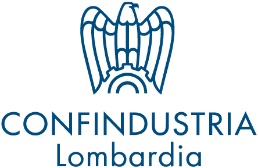 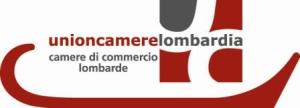 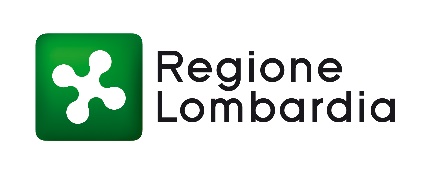 in collaborazione con le Associazioni regionali dell’Artigianato: Confartigianato, CNA, Casartigiani e CLAAIWEBINAR: CONFERENZA STAMPA “FOCUS IMPRESE” Giovedì 30 luglio 2020 - Ore 11.30/12.30LE IMPRESE MANIFATTURIERE IN LOMBARDIA E IL CREDITO AL TEMPO DEL Covid-19Andamento economico di industria e artigianato nel 2° trimestre 2020Focus: Il credito e la finanza aziendale al tempo del Covid-1911.30 	Apertura dei lavori	Gian Domenico AuricchioPresidente Unioncamere Lombardia 11.40	Presentazioni dei dati e analisi 
Il quadro economico congiunturale di industria e artigianatoFocus: Il credito e la finanza aziendale al tempo del Covid-19Laura IacovoneProfessore aggregato – Università degli studi di Milano12.00	Interventi
	Marco Bonometti
Presidente Confindustria LombardiaDaniele Parolo
Presidente  CNA Lombardia in rappresentanza delle Associazioni regionali dell’Artigianato12.30	Conclusioni

Alessandro Mattinzoli
Assessore allo Sviluppo Economico Regione Lombardia Unioncamere Lombardia in collaborazione con Regione Lombardia, Confindustria Lombardia, le Associazioni regionali dell’Artigianato: Confartigianato, CNA, Casartigiani e CLAAI organizza il webinar di presentazione dell’andamento del comparto manifatturiero per il secondo trimestre 2020, con il focus di approfondimento su credito e la finanza aziendale al tempo del Covid-19.CLICCA QUI PER PARTECIPARE